от 26.05.2020  № 460О внесении изменений в постановление администрации Волгограда от 22 июня 2015 г. № 867 «Об утверждении схемы размещения рекламных конструкций на территории городского округа город-
герой Волгоград»В соответствии с Федеральным законом от 13 марта 2006 г. № 38-ФЗ 
«О рекламе», на основании решения Волгоградской городской Думы от 27 ноября 2015 г. № 36/1129 «Об утверждении Правил распространения наружной рекламы и рекламы на муниципальном транспорте, на станциях скоростного трамвая на территории городского округа город-герой Волгоград», решения комитета по управлению государственным имуществом Волгоградской области от 13 апреля 2020 г. № 1926 «О предварительном согласовании внесения изменений в схему размещения рекламных конструкций на территории городского округа город-герой Волгоград», руководствуясь статьями 7, 39 Устава города-героя Волгограда, администрация Волгограда ПОСТАНОВЛЯЕТ:1. Внести в схему размещения рекламных конструкций на территории 
городского округа город-герой Волгоград, утвержденную постановлением администрации Волгограда от 22 июня 2015 г. № 867 «Об утверждении схемы размещения рекламных конструкций на территории городского округа город-герой Волгоград», следующие изменения:1.1. В разделе 2:1.1.1. Строки 56, 136, 240, 388, 407, 424, 431, 500, 501, 639, 682 признать утратившими силу.1.1.2. Дополнить строками 688–702 в редакции согласно приложению к настоящему постановлению.1.2. В разделе 3:1.2.1. Места размещения рекламных конструкций, указанные в строках 56, 136, 240, 388, 407, 424, 431, 500, 501, 639, 682 раздела 2, исключить.1.2.2. Включить места размещения рекламных конструкций, указанные в строках 688–702 раздела 2.2. Настоящее постановление вступает в силу со дня его официального опубликования.Глава Волгограда                                                                                 В.В.ЛихачевПриложениек постановлениюадминистрации Волгоградаот 26.05.2020  № 460Продолжение приложенияПродолжение приложения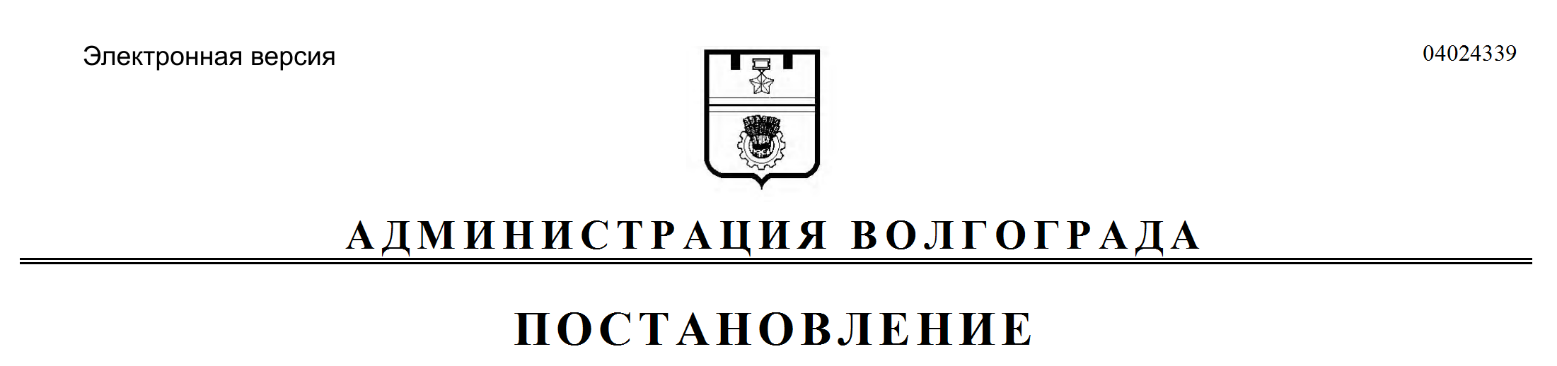 12234567688.688.14.92Ул. им. Николая Отрады, при движении в центр, справа, в 15 м до проезда к автозаправочной станции «Лукойл» (ул. им. Менжинского, 15а), в 4 м от бордюра проезжей части до ближайшего края рекламной конструкцииСтелы3 х 6 х 22Отсутствуют689.689.10.22Ул. им. генерала Штеменко, на территории ресторана «Макдональдс» (пр-кт им. В.И.Ленина, 111д), в 9 м от створа юго-восточного фасада здания, в 3,9 м от северо-восточного фасада зданияОбъемно-пространственные рекламные конструкции2,3 х 3,29 х 15Отсутствуют690.690.10.21Ул. им. генерала Штеменко, на территории ресторана «Макдональдс» (пр-кт им. В.И.Ленина, 111д), в 10,7 м от створа юго-восточного фасада здания, в 1,7 м от северо-восточного фасада зданияОбъемно-пространственные рекламные конструкции2,75 х 2,91 х 15Отсутствуют691.691.14.95Ул. им. генерала Штеменко, на территории ресторана «Макдональдс» (пр-кт им. В.И.Ленина, 111д), в 4,1 м от створа северо-западного фасада здания, в 5 м от створа северо-восточного фасада зданияСтелы1,3 х 1,87 х 25Отсутствуют692.692.14.89Ул. им. генерала Штеменко, на территории ресторана «Макдональдс» (пр-кт им. В.И.Ленина, 111д), в 12 м от юго-восточного фасада здания, в 2,5 м от створа юго-западного фасада зданияСтелы2,2 х 2,89 х 2;1,04 х 2,89 х 2;1,92 х 2,89 х 25Отсутствуют1234567693.10.19Ул. им. генерала Штеменко, на территории ресторана «Макдональдс» (пр-кт им. В.И.Ленина, 111д), в 2,9 м от створа юго-восточного фасада здания, в 3,9 м от северо-восточного фасада зданияОбъемно-пространственные рекламные конструкции2,3 х 3,29 х 15Отсутствуют694.14.87Ул. им. генерала Штеменко, на территории ресторана «Макдональдс» (пр-кт им. В.И.Ленина, 111д), в 0,5 м от северо-западной подпорной стенки, в 5 м от юго-
западной подпорной стенкиСтелы0,5 х 1,55 х 15Отсутствуют695.14.93Ул. им. генерала Штеменко, на территории ресторана «Макдональдс» (пр-кт им. В.И.Ленина, 111д), в 0,5 м от северо-западной подпорной стенки и в 8,4 м от юго-западной подпорной стенкиСтелы0,5 х 1,55 х 15Отсутствуют696.10.18Ул. им. генерала Штеменко, на территории ресторана «Макдональдс» (пр-кт им. В.И.Ленина, 111д), в 0,45 м от створа юго-восточного фасада здания, в 1,65 м от створа северо-восточного фасада зданияОбъемно-пространственные рекламные конструкции3,45 х 4,25 х 15Отсутствуют697.17.65Ул. им. маршала Еременко, за проездом на территорию автоцентра «Арконт» (ул. им. маршала Еременко, 7б), в 29 м от бордюра проезжей части до ближайшего края рекламной конструкцииФлаговые композиции1,5 х 2,5 х 66Отсутствуют698.18.579Ул. им. Покрышкина, при движении от ул. Космонавтов к ул. им. Рокоссовского, справа, в 60,7 м до пересечения с ул. им. Землячки, в 9,1 м от бордюра проезжей части до ближайшего края рекламной конструкцииОтдельно стоящие щитовые установки3 х 6 х 27Отсутствуют1234567699.19.28Ш. Авиаторов, при движении в аэропорт от ул. им. В.И.Ленина, справа, в 450 м за остановкой общественного транспорта «Военный городок», в 8 м от бордюра проезжей части до ближайшего края рекламной конструкцииЭлектронные, в том числе светодиодные, экраны (табло, дисплеи)3 х 6 х 212Отсутствуют700.14.91Ул. Возрождения, при движении к пр-кту им. В.И.Ленина, справа, в 75,5 м до пересечения с пр-ктом им. В.И.Ленина, в 10,5 м от бордюра проезжей части до ближайшего края рекламной конструкцииСтелы2 х 8 х 218Отсутствуют701.17.68III Продольная магистраль, при движении к ул. им. Неждановой, справа, в 96 м до пересечения с ул. им. Неждановой, напротив автосалона «Ниссан» (ул. им. Неждановой, 12), в 70 м от бордюра проезжей части до ближайшего края рекламной конструкцииФлаговые композиции1,5 х 2,5 х 624Отсутствуют702.19.20Пр-кт Университетский, при движении от ул. им. академика Королева к ул. Краснопресненской, справа, в 262 м до пересечения с ул. Даугавской, в 5 м от бордюра проезжей части автомобильной дороги до ближайшего края рекламной конструкцииЭлектронные, в том числе светодиодные, экраны (табло, дисплеи)3 х 6 х 232Отсутствуют